Об обеспечении создания и ведения аккаунтаНежнурской сельской администрации в социальных сетях«30» июня 2020 года № 18Во исполнение «Положения по созданию и ведению официальных аккаунтов в социальных сетях и мессенджерах», утвержденного приказом Министерства внутренней политики, развития местного самоуправления и юстиции Республики Марий Эл от 14 апреля 2020 г. № 72 в целях совершенствования взаимодействия органов местного самоуправления с населением в информационно - телекоммуникационной сети «Интернет» и обеспечения открытости администрация постановляет:1.	Утвердить прилагаемый Порядок обеспечения создания и ведения аккаунта Нежнурской сельской администрации в социальных сетях согласно приложению.Назначить ответственными за ведение аккаунтов в социальных сетях администрации.Контроль за исполнением настоящего распоряжения оставляю за собой.Глава Нежнурской сельской администрации 				А.Г.МакароваУтвержденпостановлением Нежнурской сельской администрацииот 30 июня 2020 г. № 18Порядок
обеспечения создания и ведения аккаунтаНежнурской сельской администрации в социальных сетях1. Общие положения1.1. Настоящий Порядок определяет правила создания и ведения аккаунта администрации в социальных сетях «Одноклассники», «ВКонтакте», Twitter и Instagram (далее - социальные сети).1.2.	Ответственный сотрудник Администрации осуществляет:Создание и ведение реестра аккаунта администрации в социальных сетях.Работу по обеспечению защищенности аккаунта администрации в социальных сетях (принятие мер, направленных на обеспечение безопасности данных, защиту аккаунта от несанкционированного доступа и др.).1.2.3. Ведение аккаунта Нежнурской сельской администрации в социальных сетях на основании подготовленного им графика выхода и содержания публикаций (контент-плана) о Нежнурской сельской администрации и других информационных поводов.1.3.	Реестр аккаунтов Нежнурской сельской администрации в социальных сетях, содержащий актуальную информацию, подлежит размещению на официальном сайте Администрации.2. Организация наполнения аккаунтов2.1. В аккаунтах Нежнурской сельской администрации рекомендуется размещать не менее 10 публикаций в неделю о деятельности исполнительных органов государственной власти Республики Марий Эл, муниципального образования или другой общественно значимой информации.При ведении аккаунтов используются тексты, фотографии, инфографика, карточки, анимация, видео, трансляции прямых эфиров, опросы, конкурсы, акции, иные материалы и форматы с учетом специфики каждой социальной сети.Аккаунты должны иметь текстовое описание и дизайнерское оформление. При ведении аккаунтов рекомендуется применять в том числе новые возможности социальных сетей (приложения, виджеты, динамичные обложки и др.).При написании текстов публикаций необходимо использовать стиль, характерный для общения в социальных сетях (письменная разговорная речь). Не рекомендуется публиковать информацию в формате пресс-релизов, использовать канцеляризмы.Ответственное должностное лицо модерирует комментарии и сообщения пользователей в аккаунтах Нежнурской сельской администрации. Удалению подлежат комментарии и сообщения пользователей, нарушающие законодательство Российской Федерации и Республики Марий Эл. Также подлежат удалению комментарии, содержащие спам-рассылки, оскорбления и нецензурные выражения. При этом пользователи, допустившие такие комментарии и сообщения, могут быть занесены в «черный список» или его аналог в порядке, определенном правилами использования соответствующей социальной сети.МАРЫ ЭЛ РЕСПУБЛИКӸШТӸШӸ КИЛЕМАР МУНИЦИПАЛЬНЫЙ РАЙОНЫН НЕЖНУР СОЛААДМИНИСТРАЦИЖӸНЕЖНУРСКАЯ СЕЛЬСКАЯ АДМИНИСТРАЦИЯ КИЛЕМАРСКОГО МУНИЦИПАЛЬНОГО РАЙОНА РЕСПУБЛИКИ МАРИЙ ЭЛПУНЧАЛПОСТАНОВЛЕНИЕ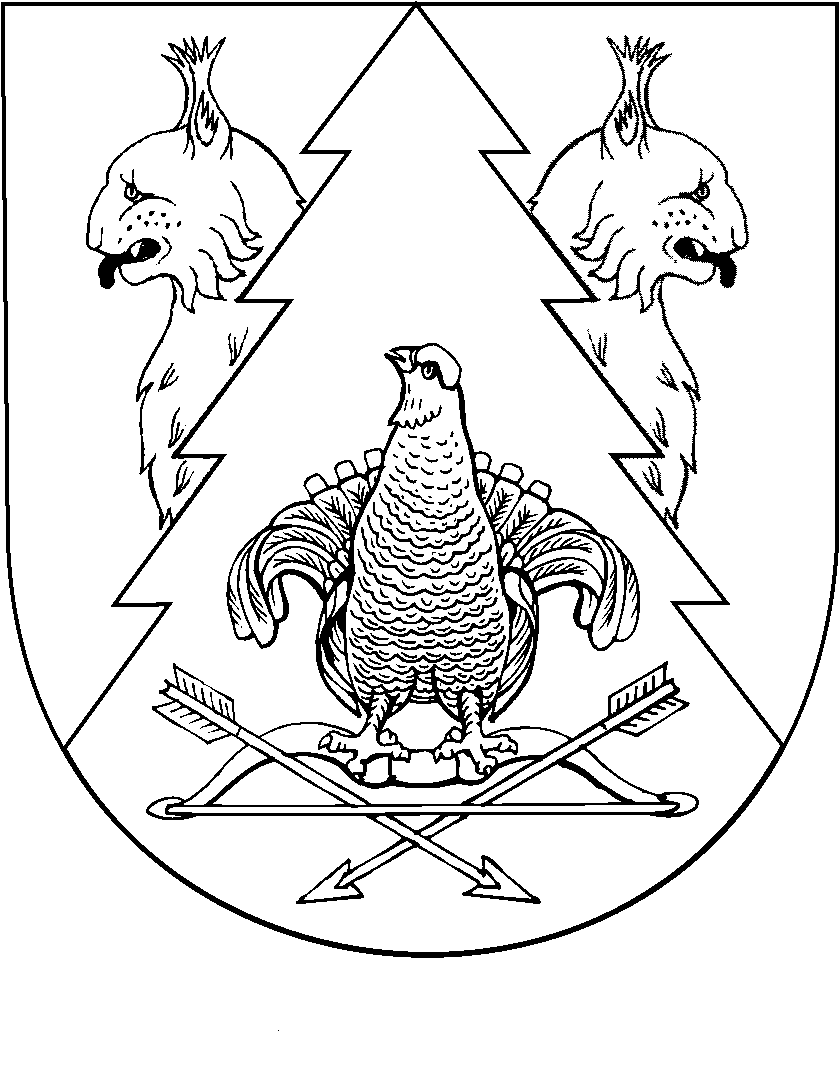 